TRIVIS - Střední škola veřejnoprávní a Vyšší odborná škola prevence kriminality 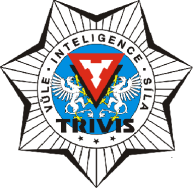 a krizového řízení Praha,s. r. o.Hovorčovická 1281/11 182 00  Praha 8 - Kobylisy OR  vedený Městským soudem v Praze, oddíl C, vložka 50353Telefon a fax: 233 543 233          E-mail : praha@trivis.cz                IČO 25 10 91 38ADAPTAČNÍ KURZ 1. ročníku SŠV 2024/2025Termín:    2. – 5. 9. 2024 Místo konání:   Benecko , hotel ŽalýDoprava : bus – odjezd : …….…….. v 8.30 hod. od budovy školy (sraz 7.30 – 7.50 v kmenových učebnách)                             návrat:  …………….kolem 13.00 hod. k budově školyUbytování : Hotel Žalý leží v nadmořské výšce 960 m n. m. a je nejvýše položeným hotelem na Benecku. Ubytování ve 2 – 6 lůžkových pokojích s vlastním sociálním zařízením. Mezi další vybavení hotelu patří restaurace, společenská místnost, tělocvična, venkovní terasa a venkovní sportovní prostory + vyhřívaný bazén.Stravování: plná penze (stravování začíná v den příjezdu obědem, končí v den odjezdu snídaní)Cena:       5.500 ,- Kč (platba  pouze v hotovosti v den podpisu smlouvy o vzdělávání)S sebou: starší sportovní oblečení, které se může ušpinit nebo poničit, dobrou sportovní obuv (2x), oblečení do deště, věci osobní hygieny, plavky …. NUTNÉ : POSUDEK O ZDRAVOTNÍ ZPŮSOBILOSTI a BEZINFEKČNOST musí být odevzdány v den odjezdu třídním učitelům (k dispozici budou ke stažení a vytištění na stránkách školy) !!!JE NUTNÉ, ABY SI ŽÁKA VYZVEDLI ZÁKONNÍ ZÁSTUPCI V DEN PŘÍJEZDU OSOBNĚ – PŘÍPADNĚ PŘEDEM DOLOŽILI TŘÍDNÍMU UČITELI SOUHLAS SE SAMOSTATNÝM ODCHODEM ŽÁKA – volnou formou + podpis  !!!---------------------------------------------------------------------------------------------------------------------------------Závazná přihláška na adaptační kurz 1. ročníků TRIVIS Praha - SŠV ve dnech 2. – 5. 9.  2024jméno žáka: .....………….................  příjmení žáka : .............................……………………..................datum narození : ...................…..…………...... Souhlas zákonného zástupce:Jméno, příjmení a  podpis v.r. : ..............................................................................................................Částka 5.500 ,-  Kč se hradí v hotovosti v den podpisu smlouvy (společně se školným na 1. pololetí 2024/2025 a úhradou za učebnice a ISIC kartu – VIZ POZVÁNKA K PODPISU SMLOUVY) Prosíme, připravte si k úhradě všech položek  přesnou celkovou částku v hotovosti !